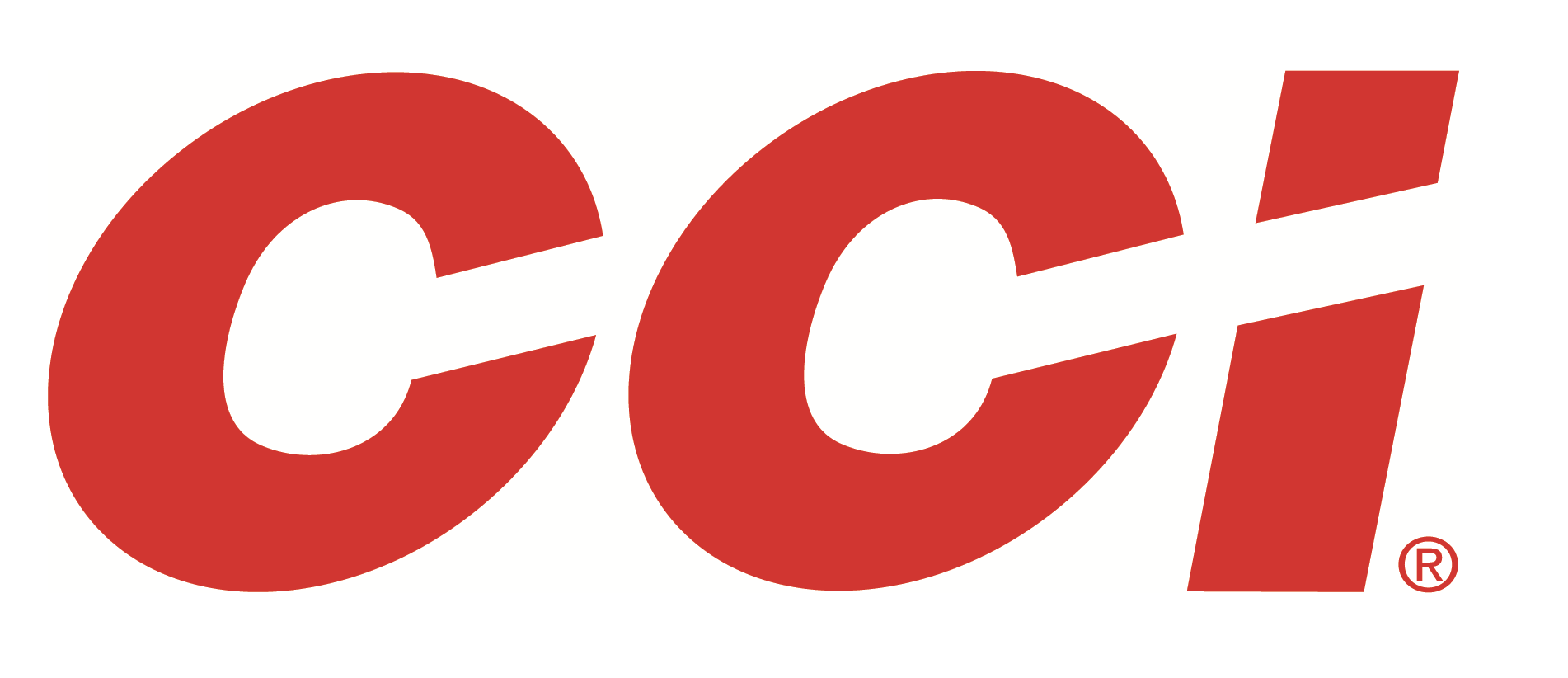 FOR IMMEDIATE RELEASE 		 		 CCI to Host Hunting and Shooting Sports Celebrities at 2019 NRA Annual Meetings & ExhibitsLEWISTON, Idaho – April 19, 2019 – CCI Ammunition invites attendees of the 2019 NRA Annual Meetings & Exhibits to booth no. 4955 in Indianapolis, Indiana. Those who stop by during the event, April 26 to 28, 2019, can meet shooting celebrities Troy and Jacob Landry, plus popular online personalities Hickok45 and 22plinkster.The father-and-son team of Troy and Jacob Landry, from the hit series “Swamp People®” on HISTORY®, put their lives on the line as they fight to make a living as professional alligator hunters. When they’re not after ‘gators in Louisiana’s Atchafalaya Basin using CCI Ammunition, they’re hunting big whitetails using Federal ammunition. Autograph signing on Friday April 26 from 4 p.m. to 5:30 p.m., and Saturday April 27 from 12 p.m. to 1 p.m.Popular YouTube firearms reviewer Hickok45 and his son, John, rose to online fame thanks to humble, down-home personalities and trustworthy advice on guns. Launched in 2007, the gun channel now contains more than 1,600 videos that have drawn more than 3.2 million loyal subscribers and yielded more than 900 million views. Autograph signing on Saturday April 27 from 10:30 a.m. to 12 p.m.YouTube shooting sensation 22plinkster is a familiar face to fans around the world. His collection of more than 300 videos featuring rimfire trick shots and other entertaining shooting demonstrations has to date attracted more than 383,000 subscribers and garnered more than 48 million views. Autograph signing on Saturday April 27 from 2 p.m. to 3 p.m.Booth 4955 will also highlight all the latest CCI products. Attendees are encouraged to stop by throughout the show to learn more about these exciting new technologies and the advantages of choosing CCI ammunition. For more information the company and its products, visit www.cci-ammunition.com. Press Release Contact: JJ ReichSenior Communications Manager - AmmunitionE-mail: VistaPressroom@VistaOutdoor.comAbout CCI AmmunitionDick Speer founded Cascade Cartridge, Inc. in 1951 next to the Snake River in Lewiston, Idaho. The company manufactured and marketed centerfire primers for government use in its infancy. CCI now develops them for sporting applications as part of Vista Outdoor and is the world leader in rimfire products. The company also produces industrial powerloads and Blazer centerfire handgun ammunition. For more information, visit www.cci-ammunition.comCCI is part of Vista Outdoor Inc., an outdoor sports and recreation corporation. For news and information on Vista Outdoor Inc., visit www.vistaoutdoor.com. ###